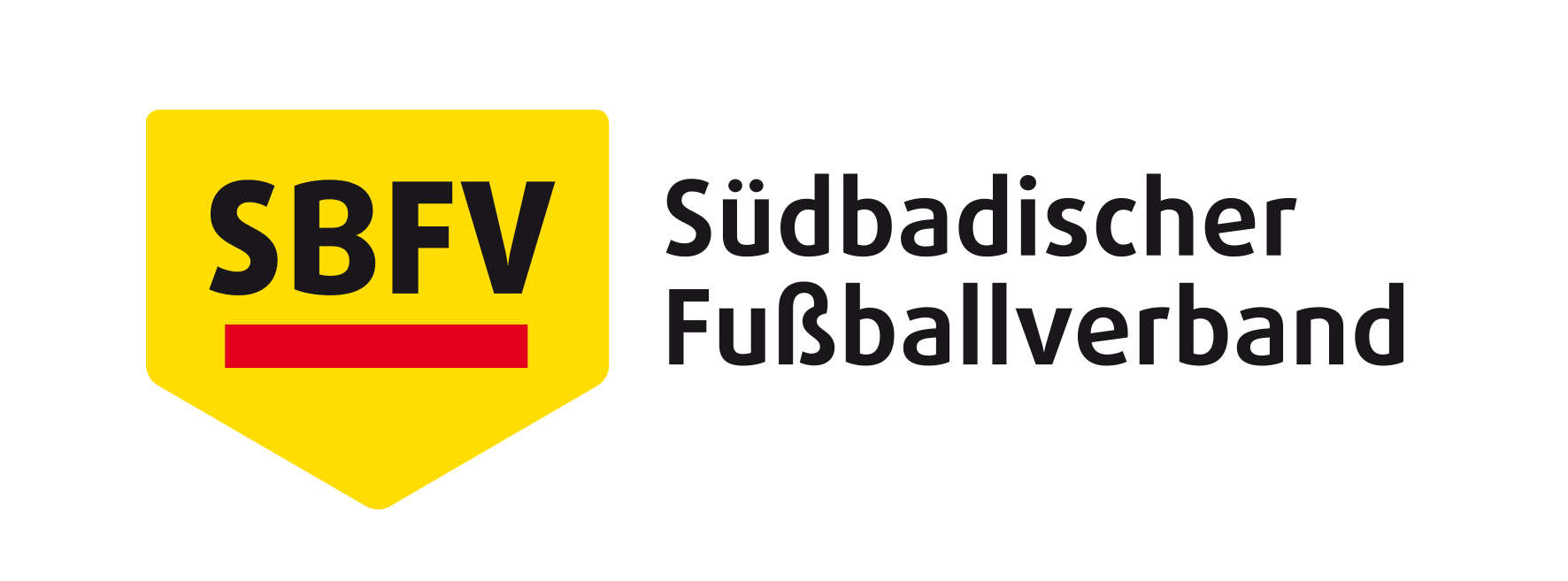 Einverständniserklärung des Stammvereins Hiermit erklären wir uns       (Stammverein) damit einverstanden, dass unser Spieler / unsere Spielerin       mit der Pass-Nr.       ein Zweitspielrecht für die Saison       für den Verein       erhält._____________________________________Ort, Datum______________________________________                                  Stempel und Unterschrift des Stammvereins	